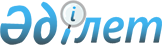 Об установлении ставок фиксированного налога с единицы объекта налогообложения
					
			Утративший силу
			
			
		
					Решение Сатпаевского городского маслихата Карагандинской области от 25 марта 2011 года N 417. Зарегистрировано Управлением юстиции города Сатпаев Карагандинской области 29 апреля 2011 года N 8-6-122. Утратило силу решением Сатпаевского городского маслихата Карагандинской области от 18 апреля 2018 года N 265
      Сноска. Утратило силу решением Сатпаевского городского маслихата Карагандинской области от 18.04.2018 N 265 (вводится в действие по истечении десяти календарных дней после дня его первого официального опубликования).
      В соответствии с Кодексом Республики Казахстан от 10 декабря 2008 года "О налогах и других обязательных платежах в бюджет" (Налоговый кодекс) и Законом Республики Казахстан от 23 января 2001 года "О местном государственном управлении и самоуправлении в Республике Казахстан" городской маслихат РЕШИЛ:
      1. Установить размеры ставок фиксированного налога с единицы объекта налогообложения согласно приложению.
      2. Признать утратившим силу решение XVІ сессии Сатпаевского городского маслихата от 29 января 2009 года N 190 "Об установлении ставок фиксированного налога с единицы объекта налогообложения" (зарегистрировано Управлением юстиции города Сатпаев Департамента юстиции Карагандинской области 13 февраля 2009 года за N 8-6-79, официально опубликовано 20 февраля 2009 года в N 14 (1691) газеты "Шарайна").
      3. Настоящее решение вводится в действие по истечении десяти календарных дней после дня его первого официального опубликования. Размеры ставок фиксированного налога
					© 2012. РГП на ПХВ «Институт законодательства и правовой информации Республики Казахстан» Министерства юстиции Республики Казахстан
				
Председатель сессии,
секретарь городского маслихата
С. ИмамбайПриложение
к решению ХХХІІІ сессии
Сатпаевского городского
от 25 марта 2011 года N 417
N п/п
Наименование объекта налогообложения
Размер ставки фиксированного налога на единицу объекта налогообложения в месяц (в месячных расчетных показателях)
1.
Игровой автомат без выигрыша, предназначенный для проведения игры с одним игроком
1
2.
Игровой автомат без выигрыша, предназначенный для проведения игры с участием более одного игрока
1
3.
Персональный компьютер, используемый для проведения игры
1,8
4.
Игровая дорожка
19,2
5.
Карт
3,7
6.
Бильярдный стол
10